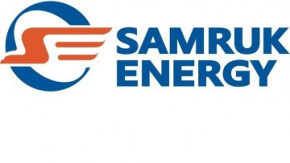 ОТЧЕТ АНАЛИЗ РЫНКА ЭЛЕКТРОЭНЕРГИИ И УГЛЯ КАЗАХСТАНАЯНВАРЬ-СЕНТЯБРЬ 2019 ГОДАДЕПАРТАМЕНТ «РАЗВИТИЕ РЫНКА»Октябрь, 2019г.РАЗДЕЛ IПроизводство электрической энергии в ЕЭС КазахстанаПо данным Системного оператора электростанциями РК в январе-сентябре 2019 года было выработано 76 734,1 млн. кВтч электроэнергии, что на 2,7% меньше аналогичного периода 2018 года. Снижение выработки наблюдалось в Северной зоне ЕЭС Казахстана.млн. кВтчПроизводство электроэнергии по областям РКВ январе-сентябре 2019 года по сравнению с аналогичным периодом 2018 года производство электроэнергии значительно увеличилось (рост 20% и выше) в Туркестанской области. В то же время, снижение производства электроэнергии (более 5%) наблюдалось в Алматинской, Кызылординской и Павлодарской областях. млн. кВтчПроизводство электроэнергии связанной генерациейЗа девять месяцев 2019 года производство электроэнергии связанной генерацией составило 38,3 млрд. кВтч, что сопоставимо с аналогичным периодом 2018 года (38,5 млрд. кВтч). Вместе с тем, по сравнению с девятью месяцами 2018 года доля связанной генерации незначительно увеличилась, и составила 50,2% от общего объема производства электроэнергии в РК. млн. кВтчОбъем производства электроэнергии энергопроизводящими организациями АО «Самрук-Энерго» за 9 месяцев 2019 года составил 21 185,7 млрд. кВтч или снижение на 10,4% в сравнении с показателями аналогичного периода 2018 года.млн. кВтчПотребление электрической энергии в ЕЭС КазахстанаПотребление электрической энергии по зонам и областямПо данным Системного оператора, в январе-сентябре 2019 года по республике наблюдался рост в динамике потребления электрической энергии в сравнении с показателями января-сентябре 2018 года. Так, в северной зоне республики потребление увеличилось на 1%, в южной зоне на 4%, а в западной зоне снизилась на 1%.  млн. кВтчИтоги работы промышленности за 9 месяцев 2019 года (экспресс-информация Комитета по статистике МНЭ РК)В январе-сентябре 2019г. по сравнению с январем-сентябрем 2018г. индекс промышленного производства составил 103,3%. Увеличение объемов производства зафиксировано в 14 регионах республики, снижение наблюдалось в Кызылординской, Западно-Казахстанской и Мангистауской областях.Изменение объемов промышленной продукции по регионамв % к соответствующему периоду предыдущего года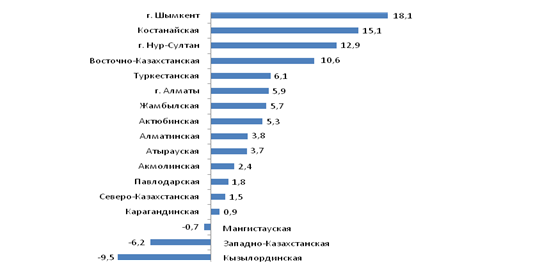 В г.Шымкент возросло производство хлопкового масла, ковров, бензина, керосина, топочного мазута, дизельного топлива, сжиженного пропана и бутана (118,1%).В	Восточно-Казахстанской области выросла добыча медных, золотосодержащих руд и концентратов, увеличилось производство аффинированного золота и легковых автомобилей (110,6%).В г.Нур-Султан возросло производство безалкогольных напитков, труб из пластмасс, преформ, аффинированного золота и железнодорожных локомотивов (112,9%).В Костанайской области увеличилась добыча железорудных окатышей и золотосодержащих руд, возросло производство прутков и стержней из стали, золота в сплаве Доре и легковых автомобилей (115,1%).В г.Алматы увеличилось производство обработанного молока, пива, лекарств, нелегированной стали и рафинированной меди (105,9%).В Северо-Казахстанской области возросла добыча урановых руд, увеличилось производство нерафинированного рапсового и льнянного масла, обработанного молока, муки и электроэнергии (101,5%).В Акмолинской области возросла добыча золотосодержащих руд и концентратов, увеличилось производство золота в сплаве Доре, шариковых и роликовых подшипников (102,4%).В	Актюбинской области увеличилась добыча сырой нефти, хромовых руд и концентратов, цинковых концентратов, возросло производство феррохрома и рельса из стали (105,3%).В	Туркестанской области возросло производство виноградного сусла, обработанного хлопка и нефтянного битума (106,1%).В	Алматинской области увеличилось производство кондитерских изделий и шоколада, безалкогольных напитков, лекарств и гипсокартона (103,8%).В Жамбылской области возросла добыча медных руд и дробленного фосфатного сырья, увеличилось производство дизельного топлива и фосфора (105,7%).В	Мангистауской области за счет снижения добычи сырой нефти индекс промышленного производства составил 99,3%.В Карагандинской области за счет уменьшения производства передельного чугуна, нелегированной стали, плоского проката, оцинкованного проката и изолированного провода индекс промышленного производства составил 100,9%.В Атырауской области из-за уменьшения добычи сырой нефти индекс промышленного производства составил 103,7%.В	Западно-Казахстанской области из-за снижения добычи газового конденсата индекс промышленного производства составил 93,8%.В	Павлодарской области увеличилась добыча медных руд и концентратов, возросло производство феррохрома (101,8)%.В	Кызылординской области за счет снижения добычи сырой нефти индекс промышленного производства составил 90,5%. (Источник: www.stat.gov.kz)Электропотребление крупными потребителями КазахстанаЗа январь-сентябрь 2019 года по отношению к аналогичному периоду 2018 года наблюдался рост потребления электроэнергии по всем крупным потребителям, за исключением АО «Арселор Миттал Темиртау», РГП «Канал им. Сатпаева», ТОО «Таразский Металлургический завод» и ТОО «ТемиржолЭнерго». млн. кВтчУгольДобыча энергетического угля в КазахстанеПо информации Комитета по статистике МНЭ РК, в Казахстане в период январь-сентябрь 2019 года добыто 78,99 млн. тонн каменного угля, что на 2% меньше, чем за аналогичный период 2018 года (80,4 млн. тонн).тыс. тоннДобыча угля АО «Самрук-Энерго»В январе-сентябре 2019 года ТОО «Богатырь Комир» добыто 32 173 тыс. тонн, что на 1,2% меньше, чем за соответствующий период 2018 года (32 556 тыс. тонн).Реализация угля АО «Самрук-Энерго»В январе-сентябре 2019 года реализовано 32 194 тыс. тонн, в т.ч.:- на внутренний рынок РК 24 035 тыс. тонн, что на 6,9% меньше, чем за соответствующий период 2018 года (25 817 тыс. тонн);- на экспорт (РФ) – 8 160 млн. тонн, что на 15,7% больше, чем за соответствующий период 2018 года (7 052 тыс. тонн).тыс. тоннПо показателям за январь-сентябрь 2019 года по сравнению с аналогичным периодом 2018 года в Обществе наблюдается снижение добычи (-1,2%) и снижение реализации угля (-2,1%). Возобновляемые источники энергииОбъем производства электроэнергии объектами по использованию ВИЭ (СЭС, ВЭС, БГС, малые ГЭС) за 9 месяцев 2019 года составил 1 428,5 млн. кВтч. В сравнении с показателями 2018 года (1 055,4 млн. кВтч) прирост составил 35,4%.млн. кВтчВ 2019г. наблюдается снижение производства электроэнергии крупными и малыми ГЭС по сравнению с аналогичным периодом 2018г., в то время как производство электроэнергии объектами ВЭС и СЭС и БГУ выросло. млн. кВтчВыработка электроэнергии объектами ВИЭ АО «Самрук-Энерго» (СЭС, ВЭС, малые ГЭС) за 9 месяцев 2019 года составила 264,3 млн. кВтч или 18,5% от общего объема вырабатываемой объектами ВИЭ электроэнергии, что по сравнению с аналогичным периодом 2018 года ниже на 4,3% (за 9 месяцев 2018г. выработка ВИЭ Общества 276,3 млн. кВтч, а доля ВИЭ Общества 26,2%).Доля Общества в производстве «чистой» электроэнергии (СЭС, ВЭС, малые и крупные ГЭС) за 9 месяцев 2019г. увеличилась на 11,3% (2 395 млн. кВтч) в сравнении с аналогичным периодом 2018г. (2 152,2 млн. кВтч).млн. кВтчЦентрализованные торги электроэнергией АО «КОРЭМ»(информация АО «КОРЭМ»)Общие итоги торговПо результатам проведенных централизованных торгов электроэнергией в сентябре 2019 года были заключены 242 сделки объемом 4 476 672 тыс. кВт*ч на общую сумму 25 703 168,4 тыс. тенге (без НДС) (включая, спот-торги в режиме «за день вперед» и торги на среднесрочный и долгосрочный периоды), в том числе: спот-торги в режиме «за день вперед» - было заключено 70 сделок в объеме 16 464 тыс. кВт*ч на общую сумму 115 294,8 тыс. тенге (без НДС). Минимальная цена на спот-торгах в режиме «за день вперед» составила – 6,5 тг/кВт*ч (без НДС), максимальная цена – 7,15 тг/кВт*ч (без НДС); спот-торги «в течение операционных суток» - было заключено 120 сделок в объеме 600 тыс. кВт*ч на общую сумму 3888 тыс. тенге (без НДС). Минимальная и максимальная цена на спот-торгах составила – 6,48 тг/кВт*ч (без НДС); торги электроэнергией на средне- и долгосрочный периоды - были заключены 52 сделки объемом 4 459 608 тыс. кВт*ч на общую сумму 25 583 985,6 тыс. тенге (без НДС). Минимальная цена по данному виду централизованных торгов составила 1,1 тг/кВт*ч (без НДС), максимальная – 8,8 тг/кВт*ч (без НДС). Динамика цен, сложившихся по итогам централизованных торговв сентябре 2018-2019 гг.Итоги спот-торгов в режиме «за день вперед»По итогам проведенных спот-торгов в режиме «за день вперед» в сентябре 2019 года было заключено 70 сделок объемом 16 464 тыс. кВт*ч, минимальная клиринговая цена составила – 6,5 тг/кВт*ч (без НДС), а максимальная – 7,15 тг/кВт*ч (без НДС).В нижеприведенной таблице представлены объемы и цены спроса-предложения и итоговые результаты спот-торгов в режиме «за день вперед» в сентябре 2019 года. 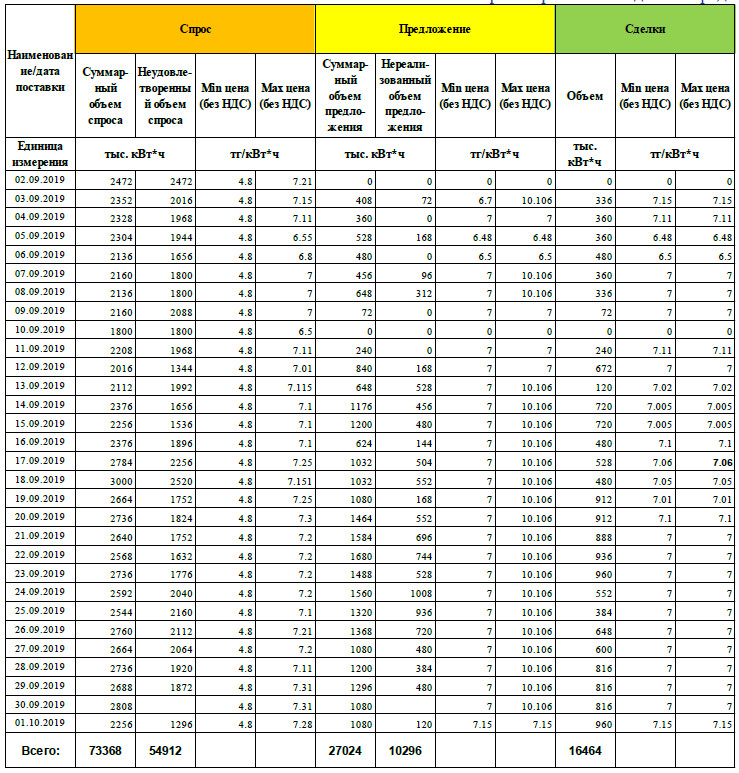 Из таблицы видно, что суммарный объем спроса составил 73 368 тыс. кВт*ч., при этом суммарный объем предложения составил 27 024 тыс. кВт*ч. Неудовлетворенный объем спроса в сентябре 2019 года составил 54 912 тыс.кВт*ч, а неудовлетворенный объем предложения 10 296 тыс.кВт*ч. В процессе спот-торгов в торговую систему всего было принято заявок в количестве - 279, из них 229 заявок от покупателей и 50 заявок от продавцов.Итоги спот-торгов «в течение операционных суток»По итогам проведенных спот-торгов «в течение операционных суток» в сентябре 2019 года было заключено 120 сделок в объеме 600 тыс. кВт*ч на общую сумму 3 888 тыс. тенге. Минимальная и максимальная цена на спот-торгах «в течение операционных суток» составила 6,48 тг/кВт*ч (без НДС).Итоги торгов на средне- и долгосрочный периодВ сентябре 2019 года по итогам торгов на средне- и долгосрочный периоды были заключены 52 сделки объемом 4 459 608 тыс. кВт*ч на общую сумму 25 583 985,6 тыс. тенге (без НДС). Минимальная цена по данному виду централизованных торгов составила 1,1 тг/кВт*ч (без НДС), максимальная – 8,8 тг/кВт*ч (без НДС). Экспорт-импорт электрической энергии В январе-сентябре 2019 года основным направлением экспорта-импорта электроэнергии РК стала РФ (экспорт в РФ – 1 001,5 млн. кВтч, импорт из РФ – 1 069 млн. кВтч). АО «KEGOC» – 954,7 млн. кВтч в целях балансирования производства-потребления электроэнергии. Импорт электроэнергии из РФ за отчетный период в объеме 867,6 млн. кВтч осуществлялся в целях балансирования производства-потребления электроэнергии.млн. кВтчРАЗДЕЛ IIСтатус формирования Общего электроэнергетического рынка Евразийского экономического союзаНа заседаниях Подкомитета по формированию ОЭР ЕАЭС Консультативного комитета по электроэнергетике при Коллегии ЕЭК проводится работа по разработке и согласованию странами-участницами ЕАЭС правил функционирования ОЭР ЕАЭС. 18.01.2019г., 13-14.03.2019г., 16-17.04.2019г. проведены совещания уполномоченных представителей государств-членов ЕАЭС по вопросу согласования проекта Протокола по внесению в Договор о ЕАЭС и проекта Правил взаимной торговли. На данный момент имеются ряд спорных вопросов в части формулировок норм. 29 мая 2019г. в г. Нур-Султан подписан международный договор о формировании ОЭР главами государств ЕАЭС. Статус формирования Электроэнергетического рынка СНГС 1992 года проведено 53 заседания Электроэнергетического Совета Содружества Независимых Государств (далее – ЭЭС СНГ). Решением ЭЭС СНГ (Протокол №50 от 21.10.2016г.) утвержден Сводный план-график формирования общего электроэнергетического рынка государств-участников СНГ. Статус реализации проекта CASA-1000Описание проектаПроект CASA-1000 является первым шагом на пути к созданию регионального рынка электроэнергии Центральной и Южной Азии (CASAREM), используя значительные энергетические ресурсы Центральной Азии, чтобы способствовать снижению дефицита энергии в Южной Азии на взаимовыгодной основе.Начать поставки электроэнергии по проекту CASA-1000 планируется в 2021 году. Предполагается, что пропускная способность ЛЭП составит порядка 6 млрд. кВтч в год.Процесс финансирования проекта управляется Всемирным банком.Проект разделен на два основных пакета: строительство линий электропередачи в Кыргызстане, Таджикистане, Афганистане и Пакистане;строительство двух-терминальных преобразовательных подстанций постоянного тока высокого напряжения (ПТВН) в Пакистане и Таджикистане.Срок строительства после подписания контракта – 42 месяца (2021г).Обзор СМИ в странах СНГ(по информации с сайта Исполнительного комитета ЭЭС СНГ)Кыргызская РеспубликаРазвитие ВИЭ в Кыргызстане откроет возможности для привлечения внешних и внутренних инвесторов (02.09.2019г.)Возобновляемые источники энергии в Кыргызстане откроют возможности для привлечения внешних и внутренних инвесторов. Об этом сказал представитель ЮНИДО Марат Усупов на встрече с журналистами.Представитель Ассоциации ВИЭ Элеонора Казакова добавила, что при внесении изменений в законопроект о ВИЭ. «ВИЭ можно использовать не только для коммерческих целей, но и фермерам для их нужд. Единый тариф в 4 цента позволит предпринимателям рассчитать свои затраты в год под данный тариф», - сказала она.С 18 сентября 2019 года начался возврат электроэнергии из Казахстана в Кыргызстан по 4,8 млн кВт.ч в сутки, сообщает пресс-служба ОАО «Электрические станции».Весь объем электроэнергии, подлежащий возврату в кыргызскую энергосистему, планируется завершить до конца ноября.Республика АрменияПосле планово-предупредительного ремонта ААЭС была подключена к энергосистеме (09.09.2019 г.)Турбогенератор N3 энергоблока-2 Армянской АЭС после планово-предупредительного ремонта 2019 г. (ППР 2019г.) вышел на энергетический уровень мощности и подключен к единой энергосистеме Армении.Установка двух комплектов системы индустриальной антисейсмической защиты (СИАЗ) на Армянской атомной электростанции успешно завершена. Об этом в беседе с корр.  АрмИнфо сообщил генеральный директор "Армянского НИИ по эксплуатации атомных электростанций" ("Арматом"), доктор технических наук, профессор Ваграм Петросян.Армения и Иран обсудили проект строительства 3-й высоковольтной линии Армения-Иран (30.09.2019г.).Армения осуществляет бартерную сделку с Ираном "газ в обмен на электроэнергию" из расчета 1 куб м голубого топлива из Ирана в обмен на 3 кВт/ч электроэнергии из Армении.  Поставки газа осуществляются по газопроводу Иран - Армения, а электроэнергия из Армении по двум ЛЭП направляется в Иран.В целях усиления возможностей коммерческой региональной торговли и работы энергосистем в параллельном режиме принято решение о строительстве третьей ЛЭП Иран-Армения напряжением в 400 киловольт и 400/500- киловольтной ЛЭП Армения-Грузия. Однако если строительство ЛЭП на иранском направлении выполнено всего на 20-25%, то к строительству ЛЭП Армения-Грузия стороны до сих пор не приступали. При этом, стоимость проекта ЛЭП Иран-Армения составляет $107 млн и полностью финансируется иранской стороной. Что касается ЛЭП Армения-Грузия, в том числе и двух подстанций "Ддмашен" и "Айрум" то ее стоимость превышает $330 млн. Значительную часть этих средств в виде кредита согласились предоставить банк KFW, Европейский инвестиционный банк и ЕС.Что касается Мегринской ГЭС, то она должна была уже заработать с января 2018 года.  Переговоры по инвесторам и финансовым вопросам продолжаются до сих пор.Иран в течение 10-15 лет будет покупать все электричество у будущей Мегринской ГЭС (18.09.2019г.).Тегеран готов в течение 10-15 лет покупать электричество, которое будет вырабатывать после строительства Мегринская ГЭС.Армения и Иран начали обсуждать эту идею еще в 2006 году, а в 2010-м подписали меморандум о строительстве. Согласно первоначальной идее, мощность Мегринской ГЭС должна была составлять 130 мегаватт (это чуть больше 10% выработки всего электричества в Армении за 2017 год).Планы строительства сорвались в 2012 году, когда Евросоюз ввел эмбарго на иранскую нефть. После этого проект был заморожен, так как Армения ждала инвестиций из Ирана.Республика БеларусьБелорусская АЭС позволит обеспечить треть потребностей страны в электроэнергии (16.09.2019г.).Белорусская АЭС позволит обеспечить треть потребностей страны в электроэнергии, заявил заместитель министра энергетики Беларуси Михаил Михадюк, выступая на пленарном заседании 63-й сессии Генеральной конференции Международного агентства по атомной энергии (МАГАТЭ).Завершена реконструкция одной из крупнейших подстанций столицы - «Минск Северная», которая участвует в выдаче мощности Белорусской АЭС (10.09.2019г.).Подписан акт ввода в эксплуатацию после реконструкции одной из крупнейших подстанций столицы 330/110/10 кВ «Минск Северная» филиала «Минские электрические сети» РУП «Минскэнерго».Эта подстанция была построена в 1968 году. Первую реконструкцию подстанция пережила в 1987 году. С тех пор оборудование практически полностью выработало свой технический ресурс и требовало замены, а сама подстанция – реконструкции. Нынешняя модернизация подстанции «Минск Северная» длилась 4 года и была предусмотрена для компенсации дефицита электрической мощности в городе Минске и электроснабжения вновь вводимого жилья и объектов социальной сферы, а также в связи с моральным и физическим износом оборудования. Новое в законодательстве: о возобновляемых источниках энергии (27.09.2019).Указом Президента Республики Беларусь от 24 сентября 2019 г. № 357 «О возобновляемых источниках энергии» приняты меры по совершенствованию законодательства в сфере использования возобновляемых источников энергии (ВИЭ). Изменения обусловлены мировым развитием технологий использования ВИЭ, повышением эффективности работы применяемого оборудования и снижением его стоимости, а также предстоящим вводом в эксплуатацию Белорусской АЭС.С 1 ноября 2019 г. создание новых, а также реконструкция и модернизация действующих установок ВИЭ в рамках распределенных с 2019 года квот будет осуществляться только с использованием нового оборудования, ранее не находившегося в эксплуатации, и применением стимулирующих коэффициентов при оплате поставленной электроэнергии от установок в государственную энергетическую сеть.Внесены изменения в части применения повышающих коэффициентов при покупке электроэнергии от установок ВИЭ при создании которых превышен срок ввода в эксплуатацию, предусмотренный инвестиционным договором на дату его заключения. По аналогии с установками, создаваемыми в рамках квот, применение повышающих коэффициентов при реализации инвестиционных договоров уменьшается на период превышения срока ввода установок в эксплуатацию (за исключением установок, введенных в эксплуатацию до 1 ноября 2019г.).С учетом предстоящего ввода в эксплуатацию Белорусской АЭС одним из важных нововведений является режимное взаимодействие с Белорусской энергосистемой установок ВИЭ установленной электрической мощностью 1 МВт и более, созданных в пределах, распределенных после 1 ноября 2019 года квот.Республика МолдоваУкраина сократит производство электроэнергии. Какое влияние окажет это на Молдову (28.09.2019г.).По итогам 2019 г. Украина сократит в 2019 г. производство электроэнергии на 1,3% (на 2,148 млрд. кВт-ч) в сравнении с фактическими показателями прошлого года – до 157,202 млрд. кВт-ч. Об этом сообщается в обновленном прогнозном балансе электроэнергии объединенной энергосистемы Украины, обнародованном Минэнергетики и защиты окружающей среды. Что касается экспорта, то в сравнении с 2018-м он упадет на 5,4% - до 5,832 млрд. кВт-ч. В частности, поставки в Молдову, которая является одним из основных потребителей украинской электроэнергии, сократятся - на 18,8% (180 млн. кВт-ч) - до 776 млн. кВт-ч. Ранее Минэнерго, наоборот, планировало, что поставки в РМ в натуральном выражении вырастут на 7,2% - до 1,024 млрд. кВт/час электроэнергии.Молдавская ГРЭС заинтересована в поставках электроэнергии на европейский рынок, а также хочет получить долгосрочную лицензию для работы на рынке Молдовы. (20.09.2019г.).По сообщению Минэнерго России, об этом заявил замминистра энергетики России Андрей Черезов, который принял участие в прошедшем в Кишиневе заседании межправительственной комиссии по экономическому сотрудничеству между Молдовой и Россией. Андрей Черезов отметил, что основными сферами энергетического взаимодействия России с Молдовой являются газовая и электроэнергетическая отрасли. «Ежегодные поставки российского газа в Молдову составляют порядка 3 млрд куб. м, что в полной мере обеспечивает потребности страны», - сказал замминистра энергетики РФ. По данным Государственной фискальной службы соседней страны, больше всего в денежном выражении поставлено электроэнергии в Венгрию - на $147,2 млн, Польшу - $53,9 млн и Молдову - $29,5 млн.Молдова подписала три соглашения на сумму 100 млн евро для модернизации энергосистемы (26.09.2019г.)Республика Молдова подписала сегодня три важных соглашения на общую сумму 100 млн евро с Европейским банком реконструкции и развития (ЕБРР) и Международной ассоциацией развития (МАР) с целью модернизации энергосистемы нашей страны и ее взаимоподключения с европейской энергосистемой, передает МОЛДПРЕС.Международная ассоциация развития предоставит Молдове два гранта в размере 
47,9 млн евро и 13,1 млн евро на развитие энергосистемы страны. ЕБРР предоставит безвозмездное финансирование в размере 40 млн евро на реализацию проекта «Взаимоподключение электросетей между Республикой Молдова и Румынией, I этап».Эти деньги пойдут на строительство станции back-to-back в Вулканештах и 
ЛЭП 400 кВ, которая соединит юг Республики Молдова с Кишиневом.Республика КазахстанМинистры энергетики стран ЦАРЭС подписали декларацию (20.09.2019г.) На мероприятии представители стран-участниц подписали Декларацию министров энергетики государств - членов ЦАРЭС, в которой страны обязались выработать общую энергетическую стратегию до 2030 года и сотрудничать для достижении седьмой цели Организации Объединенных Наций в области устойчивого развития, в которой говорится о «доступной и чистой энергии».Новая Энергетическая стратегия ЦАРЭС-2030 разрабатывается в сотрудничестве с Азиатским банком развития. Цель - создание к 2030 году надежных, стабильных, устойчивых и реформированных энергетических рынков в регионе.В Алматинской области завершено строительство солнечной электростанции (25.09.2019г.) Станция подключена к сетям АО «Алатау Жарық Компаниясы» и в ближайшее время начнет отпуск электроэнергии в адрес ТОО «Расчетно-финансовый центр по поддержке ВИЭ». Проект реализован ТОО «Samruk-Green Energy», об этом центру деловой информации Kapital.kz сообщили в пресс-службе компании.Строительство станции началось в мае 2019 года. Реализация проекта осуществлена на базе инфраструктуры существующей солнечной электрической станции мощностью 2 МВт в Капшагае. Напомним, что СЭС 2 МВт была введена в эксплуатацию в декабре 2013 года и на тот момент являлась первой солнечной электростанцией промышленного масштаба в Казахстане. СЭС 2 МВт состоит из 7995 фотоэлектрических модулей европейского производства. Особенностью станции является использование трекерных (солнцеследящих) установок. С момента запуска СЭС 2 МВт выработала 16 млн кВт⋅ч.При строительстве новой станции использованы фотоэлектрические модули на основе казахстанского кремния производства отечественной компании ТОО «Astana Solar».25-29 сентября в Казахстане прошла Казахстанская энергетическая неделя – 2019 | XII Евразийский форум KAZENERGY: Будущее энергетических ресурсов: инновационный рост.Объекты ВИЭ общей мощностью более 900 МВт введены в Казахстане (25.09.2019г.)Новые объекты возобновляемых источников энергии в Казахстане вводятся каждый квартал. Об этом сообщил председатель правления Международного центра зеленых технологий и инвестиционных проектов Рамазан Жампиисов в рамках III саммита по возобновляемым источникам энергии в столице, передает корреспондент МИА «Казинформ». Стартовали аукционные торги 2019 года по отбору проектов на строительство новых объектов ВИЭ.18 сентября 2019 года к аукционным торгам по отбору проектов БиоЭС суммарной установленной мощностью 10 МВт к участию в аукционных торгах были допущены три компании. Суммарный объем поданных заявок составил 10,4 МВт. По итогам аукционных торгов победителями определены следующие компании: - ТОО "Waste Energy Kazakhstan" установленная мощность проекта 4 МВт аукционная цена 32,13 тг/ кВт*ч (без НДС). Проект планируется к размещению вблизи села Караой Илийского района Алматинской области;- ТОО "ZOR-Biogas" установленная мощность проекта 2,4 МВт аукционная цена 32,14 тг/ кВт*ч (без НДС). Проект планируется к размещению вблизи Караойского сельского округа Илийского района Алматинской области;- ТОО «ГорКомТранс города Караганды» установленная мощность проекта 4 МВт аукционная цена 32,15 тг/ кВт*ч (без НДС). Проект планируется к размещению в районе Казыбек би Карагандинской области.19 сентября 2019 года к аукционным торгам по отбору проектов ВЭС суммарной установленной мощностью 20 МВт были допущены три компании. Суммарный объем поданных заявок составил 31,99 МВт. По итогам аукционных торгов победителям определены следующие компании:- ТОО "Аркалыкская Ветровая Электростанция" установленная мощность проекта 10 МВт, аукционная цена 21,5 тг/кВт*ч (без НДС). Проект планируется к размещению вблизи села Новоишимское района имени Габита Мусрепова Северо-Казахстанской области;- ТОО "Первая ветровая электрическая станция" установленная мощность проекта 4,99 МВт, аукционная цена 21,61 тг/кВт*ч (без НДС). Проект планируется к размещению вблизи города Ерейментау Акмолинской области;- ТОО "Аркалыкская Ветровая Электростанция" установленная мощность проекта 7 МВт, аукционная цена 21,69 тг/кВт*ч (без НДС). Проект планируется к размещению вблизи села Новочеркасское Астраханского района Акмолинской области.23 сентября 2019 года к аукционным торгам по отбору проектов ВЭС суммарной установленной мощностью 80 МВт были допущены 5 компаний, в ходе проведения торговой сессии участниками было подано 45 ценовых предложений, суммарный объем поданных заявок составил 247 МВт. По итогам аукционных торгов победителями определены следующие компании:- ТОО «Arm Wind» (Италия) установленная мощность проекта 48 МВт, аукционная цена 19,27 тг/кВт*ч (без НДС). Проект планируется к размещению вблизи поселка Бадамша Актюбинской области;- ТОО "Софиевская Ветровая Электростанция" (Казахстан) установленная мощность проекта 39 МВт, аукционная цена 19,33 тг/кВт*ч (без НДС). Проект планируется к размещению вблизи села Николо-Бурлукское Айыртауского района Северо-Казахстанской области.ЗонаТип генерацииянварь-сентябрьянварь-сентябрьΔ, %ЗонаТип генерации2018г2019гΔ, %КазахстанВсего 78861,276734,178861,2КазахстанТЭС63637,761689,663637,7КазахстанГТЭС6709,46556,86709,4КазахстанГЭС8117,77709,48117,7КазахстанВЭС283,7475,7283,7КазахстанСЭС112,2300,1112,2КазахстанБГУ 0,52,50,5СевернаяВсего61126,058925,561126,0СевернаяТЭС53291,251262,953291,2СевернаяГТЭС2213,52236,12213,5СевернаяГЭС5502,35156,65502,3СевернаяВЭС118,4129,8118,4СевернаяСЭС0,1137,60,1СевернаяБГУ 0,52,50,5ЮжнаяВсего7924,98002,27924,9ЮжнаяТЭС4872,64958,14872,6ЮжнаяГТЭС161,6157,3161,6ЮжнаяГЭС2615,42552,82615,4ЮжнаяВЭС165,3174165,3ЮжнаяСЭС110,0160110,0ЗападнаяВсего9810,39806,49810,3ЗападнаяТЭС5473,95468,65473,9ЗападнаяГТЭС4334,34163,44334,3ЗападнаяВЭС0,0171,90,0ЗападнаяСЭС2,12,52,1№ п/пОбластьянварь-сентябрьянварь-сентябрьΔ, %2018г№ п/пОбласть2018г2019гΔ, %2018г1Акмолинская3 129,73 159,73 129,72Актюбинская2 770,32 803,22 770,33Алматинская5 449,35 130,95 449,34Атырауская4 160,04 300,74 160,05Восточно-Казахстанская7 228,17 203,77 228,16Жамбылская1 537,71 669,11 537,77Западно-Казахстанская1 615,41 581,31 615,48Карагандинская11 124,312 091,111 124,39Костанайская674,1646,2674,110Кызылординская317,0299,1317,011Мангистауская4 034,93 924,44 034,912Павлодарская33 964,830 585,733 964,813Северо-Казахстанская2 234,72 435,92 234,714Туркестанская620,9903,1620,9Итого по РК78 861,276 734,178 861,2№Наименование2018г2018г2019г2019г№Наименованиеянварь-сентябрьдоля в РК, %январь- сентябрьдоля в РК, %1ERG14 580,818,5%13 817,218,0%2ТОО «Казахмыс Энерджи»4 728,36,0%5 526,67,2%3ТОО «Казцинк»2 464,63,1%2 313,63,0%4АО «Арселлор Миттал»1 830,62,3%1 977,22,6%5ТОО «ККС» 4 565,65,8%4 749,86,2%6ЦАЭК5 055,86,4%4 988,86,5%7АО «Жамбылская ГРЭС»1 159,21,5%1 303,51,7%8Нефтегазовые предприятия3 935,25,0%3 827,75,0%ИТОГО38 320,148,6%38 504,450,2%№Наименование2018г2018г2019г 2019г Δ 2018/2019ггΔ 2018/2019гг№Наименованиеянв.-сен.доля в РК, %янв.-сен.доля в РК, % млн. кВтч%АО «Самрук-Энерго»23 649,030,0%21 185,727,6%-2 463,3-10,4%1 АО «АлЭС»4 108,05,2%3 846,15,0%-262,0-6,4%2ТОО «Экибастузская ГРЭС-1»14 534,518,4%12 397,716,2%-2 136,8-14,7%3 АО «Экибастузская ГРЭС-2»3 756,64,8%3 662,74,8%-93,9-2,5%4 АО «Шардаринская ГЭС»260,10,3%376,40,5%116,244,7%5АО «Мойнакская ГЭС»872,01,1%794,51,0%-77,5-8,9%6ТОО «Samruk-Green Energy»2,70,003%2,70,004%0,031,0%7ТОО «Первая ветровая электрическая станция»115,00,1%105,70,1%-9,3-8,1%№Наименованиеянв.-сен.2018гянв.-сен.2019г Δ, 
млн. кВтчΔ, %IКазахстан75 267,976 454,91 1872%1Северная зона49 568,850 202,1633,41%2Западная зона 9 908,69 858-50,6-1%3Южная зона15 790,516 394,7604,34%в т.ч. по областям1Восточно-Казахстанская 6 573,46 786,1212,73%2Карагандинская 12 743,113 090,3347,13%3Акмолинская 6 527,46 566,238,81%4Северо-Казахстанская1 272,91 264,9-8,0-1%5Костанайская 3 486,63 465-21,6-1%6Павлодарская 14 37214 287,1-84,8-1%7Атырауская 4 550,44 614,764,31%8Мангистауская 3 888,63 787,3-101,3-3%9Актюбинская 4 593,54 742,5149,13%10Западно-Казахстанская 1 469,61 456,1-13,6-1%11Алматинская 7 882,68 146,1263,53%12Туркестанская3 608,63 735,1126,54%13Жамбылская 3 080,33 237,7157,35%14Кызылординская 1 2191 275,956,95%№ п/пПотребительянварь-сентябрьянварь-сентябрьянварь-сентябрь№ п/пПотребитель2018г2019гΔ, %1АО «Арселор Миттал Темиртау»3 046,82 758,3 -9%2АО АЗФ (Аксуйский) «ТНК Казхром»4 153,74 206,3 1%3ТОО «Kazakhmys Smelting» 734,2886,8 21%4ТОО «Казцинк»2 025,12 127,0 5%5АО «Соколовско-Сарбайское ГПО»1 336,51 336,3 0%6ТОО «Корпорация Казахмыс» 335,1905,7 170%7АО АЗФ (Актюбинский) «ТНК Казхром»2 266,02 364,4 4%8РГП «Канал им. Сатпаева»207,7158,3 -24%9ТОО «Казфосфат»1 477,31 622,0 10%10АО «НДФЗ» (входит в структуру ТОО Казфосфат)1 254,21 421,4 13%11ТОО «Таразский Металлургический завод»186,0124,3 -33%12АО «Усть-Каменогорский титано-магниевый комбинат»473,4639,3 35%13ТОО «Тенгизшевройл»1 373,11 409,1 3%14АО «ПАЗ» (Павлодарский алюминиевый завод)709,8707,9 0%15АО «КЭЗ» (Казахстанский электролизный завод)2 743,42 803,3 2%16ТОО «ТемиржолЭнерго»1 836,31 162,9 -37%17АО «KEGOC»3 704,13 838,3 4%ИтогоИтого27 190,127 050,1-0,52%№ п/пОбластьянварь-сентябрьянварь-сентябрьΔ, %2018 год2018 год№ п/пОбласть2018 год2019 годΔ, %2018 год2018 год1Павлодарская50 338,849 122,5982Карагандинская28 348,724 166,8853Восточно-Казахстанская5 680,25 455,596Всего по РК84 441,278 986,294№ п/пОбластьОбъем реализации, тыс. тоннОбъем реализации, тыс. тоннΔ, % 2019/2018гг№ п/пОбластьянварь-сентябрь 2018гянварь-сентябрь 2019гΔ, % 2019/2018ггВсего на внутренний рынок РКВсего на внутренний рынок РК25 81724 03593,1%Всего на экспорт в РФВсего на экспорт в РФ7 0528 160115,7%№Наименование2018г2018г2019г2019гОтклонение 2019/2018гг,Отклонение 2019/2018гг,№Наименованиеянварь-сентябрьдоля в РК, %январь-сентябрьдоля в РК, % млн. кВтч%Всего выработка в РК7 8861,2100%7 6734,2100,0%-2127,0-2,7%IВсего ВИЭ в РК, в т.ч. по зонам 1 055,41,3%1 428,51,9%373,135,4% 1.Северная зона247,823,5%400,828,1%153,061,7% 2.Южная зона805,576,3%853,359,7%47,85,9% 3.Западная зона2,10,0%174,412,2%172,30,0%IIВсего ВИЭ в РК, в т.ч. по типам 1 055,41,3%1 428,51,9%373,135,4% 1.СЭС112,210,6%300,221,0%188,0167,6% 2.ВЭС283,726,9%475,733,3%192,067,7% 3.Малые ГЭС659,062,4%650,145,5%-8,9-1,4%4.БиоГазовыеУстановки0,50,0%2,50,2%2,00,0%№Наименование2018г2018г2019г2019гОтклонение 2019/2018гг,Отклонение 2019/2018гг,№Наименованиеянварь-сентябрьдоля в РК, %январь-сентябрьдоля в РК, % млн. кВтч%Производство э/э в ЕЭС РК100,0%76734,2100%-2127,0-2,7% 1.Производство «чистой» электроэнергии (ВИЭ + Крупные ГЭС) 8514,910,8%7593,19,9%-921,8-10,8% 2.Производство «чистой» электроэнергии (ВИЭ без учета Крупных ГЭC)1055,41,3%1428,51,9%373,135,4%№Наименование2018г2018г2019г2019гОтклонение 2019/2018гг,Отклонение 2019/2018гг,№Наименованиеянварь-сентябрьдоля в РК, %январь-сентябрьдоля в РК, % млн. кВтч%1. Производство АО «Самрук-Энерго» «чистой» электроэнергии (СЭС, ВЭС, малые и крупные ГЭС) 2361,527,7%2395,031,5%33,51,4% 2.Производство АО «Самрук-Энерго» «чистой» электроэнергии (СЭС, ВЭС и малые ГЭС), в т.ч.:276,326,2%264,318,5%-12,0-4,3% 3. Каскад малых ГЭС АО «АлЭС»158,715,0%155,910,9%-2,8-1,8% 4.ТОО «Samruk-Green Energy»2,60,2%2,70,2%0,13,8% 5.ТОО «Первая ветровая электрическая станция»115,010,9%105,77,4%-9,3-8,1%Сентябрь спот-торги в режиме «за день вперед»спот-торги в режиме «за день вперед»торги на средне- и долгосрочные периодыторги на средне- и долгосрочные периодыв течение операционных сутокв течение операционных сутокСентябрь MIN цена MAX цена MIN цена MAX цена MIN цена MAX цена Сентябрь тг/кВт*ч   (без НДС)тг/кВт*ч   (без НДС)тг/кВт*ч   (без НДС)тг/кВт*ч   (без НДС)тг/кВт*ч   (без НДС)тг/кВт*ч   (без НДС)201888,117,5201888,1120196,57,151,120196,57,15Наименование2018г
янв.-сен.2019г
янв.-сен.Δ 2019/2018ггΔ 2019/2018ггНаименование2018г
янв.-сен.2019г
янв.-сен. млн. кВтч%Экспорт Казахстана4 623,41 552,1-3 071,3-66,4%в Россию4 620,21 001,5-3 618,7-78,3%в ОЭС Центральной Азии3,2550,6547,4Импорт Казахстана1 030,01 072,042,04,1%из России1 026,71 069,743,04,2%из ОЭС Центральной Азии3,32,4-1,0-28,9%Сальдо-переток «+» дефицит, «-» избыток-3 593,4-480,03 113,3-86,6%№МероприятияСрок исполненияТекущий статус1Реализация мероприятий согласно разделу II. Плана мероприятий по сотрудничеству между ЕЭК и ЭЭС СНГ, утвержденного 10 июня 2016 года.2016-2020 гг.Обеспечивается постоянное участие представителей ЕЭК на заседаниях ЭЭС СНГ, представителей ИК ЭЭС СНГ – на заседаниях по формированию ОЭР ЕАЭС.2Подготовка проекта Порядка урегулирования отклонений от согласованных значений межгосударственных перетоков электрической энергии.2016-2017 гг.Решение о разработке Порядка урегулирования отклонений от согласованных значений межгосударственных перетоков электрической энергии принято на 45-м заседании ЭЭС СНГ. Проект Порядка рассматривался на 29-м заседании Рабочей группы «Формирование общего электроэнергетического рынка стран СНГ» 15 сентября 2016 года в г. Москва (РФ). В соответствии с Решением 47-го заседания ЭЭС СНГ в План мероприятий ЭЭС СНГ на 2016 год включены разработка и утверждение проектов документов об определении величин отклонений от согласованных значений межгосударственных перетоков электроэнергии и урегулировании величин отклонений от согласованных значений межгосударственных перетоков электрической энергии. Работа продолжается.3Подготовка проекта Порядка распределения пропускной способности межгосударственных сечений/сечений экспорта-импорта между участниками экспортно-импортной деятельности.2018-2020 гг.Решением 50-го заседания ЭЭС СНГ утверждены Методические рекомендации по метрологическому обеспечению измерительных комплексов учета электрической энергии на межгосударственныхлиниях электропередачи.Решением 50-го заседания ЭЭС СНГ утвержден График проведения мониторинга применения в производственной деятельности энергосистем государств – участников СНГ нормативных технических документов области метрологии электрических измерений и учета электроэнергии.4Подготовка проекта Порядка компенсации затрат, связанных с осуществлением транзита/передачи/перемещения электроэнергии через энергосистемы государств-участников СНГ.2018-2020 гг.Унифицированный формат макета обмена данными по учёту межгосударственных перетоков электроэнергии, разработанный Рабочей группой по метрологическому обеспечению электроэнергетической отрасли Содружества Независимых Государств, утвержден решением 33-го заседания ЭЭС СНГ и рекомендован органам управления электроэнергетикой государств – участников СНГ для использования при организации учета межгосударственных перетоков электрической энергии и обмене данными по межгосударственным перетокам.5Гармонизация национального законодательства в области электроэнергетики, разработка и принятие национальных нормативных правовых документов, необходимых для формирования и функционирования ОЭР СНГ. 2020-2025 гг.Решением 51-го заседания ЭЭС СНГ утверждены Концептуальные подходы технического регулирования и стандартизации в области электроэнергетики. Так же утверждено Положение о Рабочей группе «Обновление и гармонизация нормативно-технической базы регулирования электроэнергетики». Решением 51-го заседания ЭЭС СНГ утверждено План работы данной Рабочей группы.